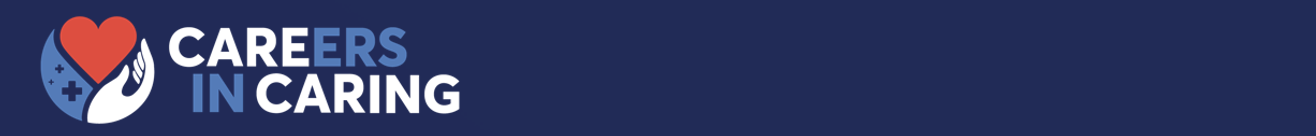 Facility Level Social ToolkitBest PracticesUse our campaign hashtag #CareersInCaring to keep conversation consistent and searchable on social media. Tag @ahcancal and other partner organizations as you see fit. Actively respond to tweets/comments. IdeasTell a personal story – why is a career in long term care rewarding?Share positive stories – how have caregivers in your facility made an impact?Current employees are seen as the truth tellers and are our best recruiters – use current employee’s testimonies and stories on social media to assist in your recruitment effortsTemplate PostsOur caregivers are the backbone of our facility. Start your health care career with us and make a difference in our residents’ lives. [link] #CareersInCaringAt [insert facility name], we aren’t our job title. We are friends and family to every resident. Join our family by starting your career with [insert facility name].  [link] #CareersInCaringDo you want a career in health care but don’t know where to start? A career at [insert facility name] is a great steppingstone to a career in health care. Apply today: [link] #CareersInCaringWe are working together every day to provide the best care for our residents. Join [insert facility name] and help care for our residents. [link] #CareersInCaring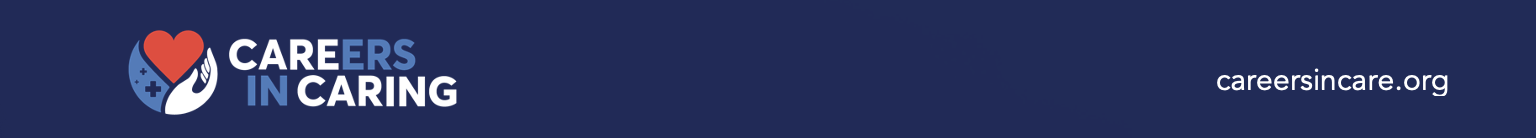 We need you! We are looking for dedicated caregivers to help care for our residents in a safe and supportive environment. Learn more about our current job openings. [link] #CareersInCaringOur facility is only as strong as our caregivers, and we need more to continue to provide the best care. Can we count on you? [link] #CareersInCaringStart your health care career at [insert facility name] and begin your journey towards a long and fulfilling career in health care. [link] #CareersInCaring###